Netflix Targets International Audiences for Offline Viewing Netflix will kick off its offline viewing options overseas to target audiences that do not have consistent and reliable internet connections. Chief Content Officer Ted Sarandos said that while the company is "looking closely at this option" for the US, its priority is to first bring an alternative to reach viewers in developing countries.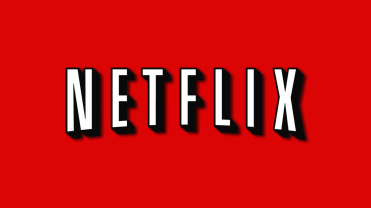 Rapid TV News (U.K.) 11/6/16http://www.rapidtvnews.com/2016110644973/netflix-says-offline-viewing-is-just-for-emerging-markets.html#axzz4PXWwfjiO